О важности применения детских удерживающих устройствУважаемые родители!Многие из вас являются автомобилистами, осуществляющими перевозку детей в детский сад на личном автотранспорте. Каждый год в России в результате дорожно-транспортных происшествий погибает больше одной тысячи детей и около 25 тысяч получают ранения различной степени тяжести. Поэтому чтобы ваша машина была оазисом безопасности для вашего малыша, беспрекословно соблюдайте правила перевозки детей в автомобиле!Начнем с правовой стороны. Согласно Правилам Дорожного Движения, а именно пункту22.9 Перевозка детей допускается при условии обеспечения их безопасности с учетом особенностей конструкции транспортного средства. Вся суть в том, что ребенка в возрасте до 12 лет необходимо перевозить в автомобиле только с использованием специальных детских удерживающих устройств, соответствующих весу и росту ребенка, или иных средств, позволяющих пристегнуть ребенка с помощью ремней безопасности, предусмотренных конструкцией транспортного средства, а на переднем сиденье легкового автомобиля — только с использованием специальных детских удерживающих устройств. Это детские кресла, которые продаются практически в каждом автомагазине, все они делятся на группы по возрасту и весу ребенка. Не старайтесь брать кресло совсем на вырост. Помните, что здоровье и жизнь вашего ребенка дороже всего.Некоторые родители уверены, что правила перевозки детей в автомобиле это их личное дело и они сами в праве решать как им поступить. Но статистика говорит об обратном. Детское кресло может вполне реально спасти жизнь вашему ребенку. Подумайте что лучше – рисковать жизнью ребенка или купить детское автокресло? Конечно это не панацея от всех случаев, но шансы получения увечий резко снижаютсяТри смертельно опасных для вашего ребёнка места в машинеПереднее сидение.На заднем сидении, не пристёгнутый ремнём безопасности.Если ребёнок сидит на заднем сидении автомобиля и пристёгнут ремнём безопасности, а рядом с ним взрослый не пристёгнут, то при аварии взрослый может придавить малыша.Автокресло – единственное безопасное для ребенка место в автомобилеДети, не достигшие двенадцати лет, могут перевозиться в машине лишь в специальном детском автомобильном кресле. Оно устанавливается исключительно на заднее сидение и крепится специальными фиксаторами до щелчка, а также ремнями безопасности.Автокресло:Наличие в автомобиле детского кресла – это еще не панацея от несчастных случаев с вашим ребенком. Как показывают исследования иностранных специалистов, около 90% автокресел устанавливаются неправильно. А это значит, что девять детских жизней из десяти подвергнуты опасности. Причина тому − небрежность родителей. Купив детское автомобильное кресло, они полагают, что уже сделали достаточно для того, чтобы их чада были в полной безопасности. Зачастую взрослым лень внимательно прочесть и разобраться со всеми пунктами инструкции по эксплуатации автокресла. Есть и такие родители, которые в погоне сэкономить, покупают дешевые кресла, к которым прилагаются неточные и неполные инструкции. Чтобы не беспокоить лишний раз малыша, его родители могут сознательно упростить процедуру установки автокресла. В общем, способов пренебречь правилами перевозки детей в автомобиле великое множество. Но все они чреваты последствиями.Детское автомобильное кресло должно быть удобным для малыша. Существует несколько типов автокресел, каждое и которых предназначено для ребенка определенного возраста, роста и веса. Помните, что спинка детского автомобильного кресла должна предельно прилегать к спинке сидения машины. Глубокая посадка в кресле обеспечит наибольшую защиту при столкновении вашему малышу.Детей от года до трех лет нужно пристегивать ремнями, лежащими чуть выше плеч. Следите, чтобы ремень не сползал на область шеи, иначе ребенок может задохнуться.Бустер как иное средство можно использовать только на заднем сиденье автомобиля и только при условии, что рост ребенка составляет не менее 140 см, а вес от 25 кг. На переднем сиденье бустер должен использоваться в сочетании с "направляющей лямкой" для штатного ремня безопасности. Только в комплекте они образуют детское удерживающее устройство. Без "направляющей лямки" перевозка детей в бустере на переднем сиденье запрещена. «Почему не мамины руки?»Многие матери считают, что ребенок будет чувствовать себя безопасно на руках матери или в специальной корзине. Но они сильно заблуждаются. Испытания доказали, что если автомобиль на скорости 48 км/ч столкнется со стоящим автомобилем, то в момент удара, под воздействием силы инерции, масса тела любого предмета, находящегося в данный момент в машине, увеличивается более чем в 30 раз! То есть при таком столкновении ребенок массой 30 кг превращается в снаряд весом в тонну, а взрослый человек – 2,5 тонны. Если взрослый в такой ситуации не будет пристегнут, то силой своего тела раздавит ребенка. Если взрослый будет пристегнут, то не раздавит, но все равно не сможет удержать ребенка в своих руках. Нельзя также пристегивать одним ремнем тело взрослого и ребенка по той же причине, так как взрослый его раздавит.Кроме того, родителям нужно придерживаться ещё нескольких правил перевозки детей в автомобиле:На каждого малыша - отдельное место в машине.Все пассажиры автомобиля должны быть пристёгнуты.Все твёрдые и тяжёлые предметы в салоне машины должны быть закреплены.Во время поездки в автомобиле нельзя давать детям твёрдые игрушки.Жизнь – это самое дорогое, что есть у человека.Поэтому не экономьте на безопасности своих детей!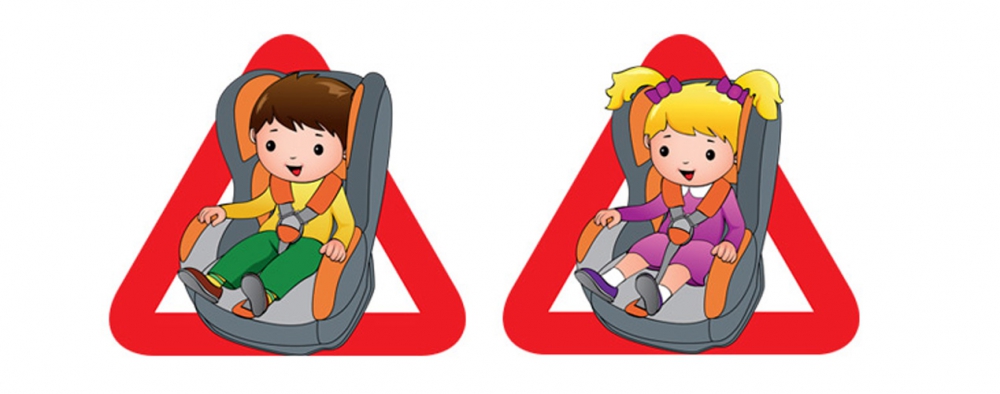 Группа креселВес ребенкаВозраст ребенка
(примерно)00—10 кг.0—1 год0+0—13 кг.0—1,5 лет19—18 кг.1—4 лет215—25 кг.3—7 лет322—36 кг.6—10 лет